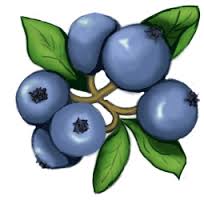 A Blueberry Pie StandNiam would like to buy his mother a gift for her birthday.  The gift costs $20.  As he likes to bake, he opens a blueberry pie stand to earn money for the gift.  Day 15 pies sold at $5.00 each = $______________ total revenue (money earned)Cost of productionIngredients (blueberries, flour, butter, eggs, sugar) = $10 total costProfit (revenue minus cost of production) = $_______________Day 23 pies sold at $5.00 each = $___________________ total revenue (money earned)Cost of productionIngredients (blueberries, flour, butter, eggs, sugar) = $10 total costProfit (revenue minus cost of production) = $________________Questions:Did Niam reach his goal of $20?How much profit would Niam make if he sold 6 pies on Day 1 and 4 pies on Day 2?What if Niam sold 2 pies on Day 1 and 2 pies on Day 2?  Note: Business owners need to earn a profit; otherwise it is not worth their time or energy to stay in business.   Fun fact: The Blueberry is New Jersey’s state fruit!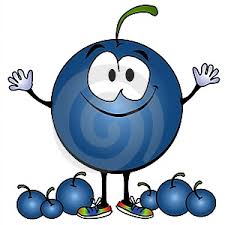 